UNIVERSIDADE ESTADUAL DO OESTE DO PARANÁ / CAMPUS DE CASCAVEL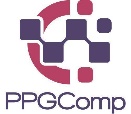 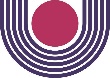 CENTRO DE CIÊNCIAS EXATAS E TECNOLÓGICASPROGRAMA DE PÓS-GRADUAÇÃO EM CIÊNCIA DA COMPUTAÇÃO - MESTRADOSolicitação de banca de Qualificação Nome do discente:  _________________________________________________                                                                               Professor Orientador:_____________________________Título do trabalho de Qualificação: ____________________________________________________________________________________________________Data da banca ____/___/______Horário __________ Local ______________________________________________________________________________________________A banca de qualificação é composta de três Doutores sendo o Presidente o Orientador do trabalho.1º Presidente da Banca:___________________________2º _______________________________________________3º _______________________________________________* Caso o membro não seja professor credenciado no PPGCOMP, deve ser anexado formulário de Cadastro de membro externo.____________________      ________________________     Discente                    OrientadorCascavel,   de                20__